NAME:__________________________________				BLOCK: __________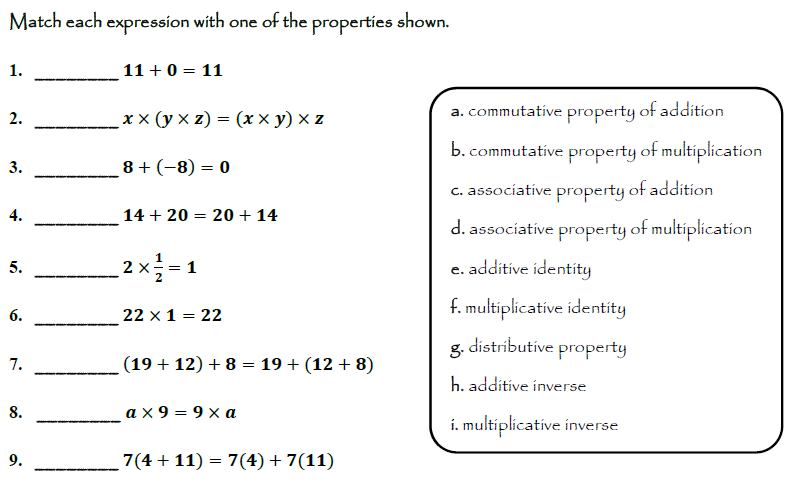 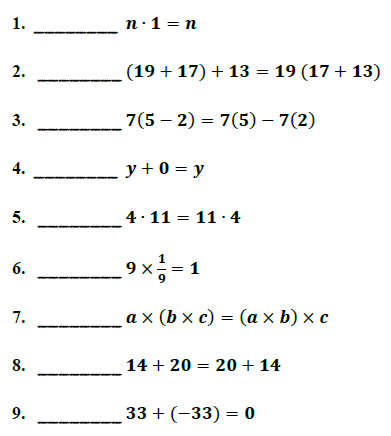 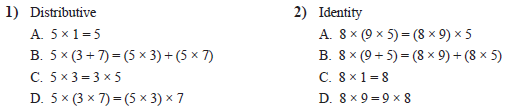 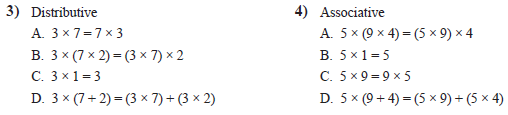 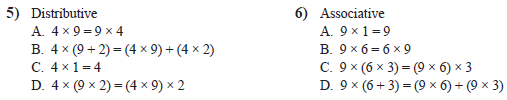 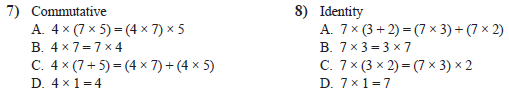 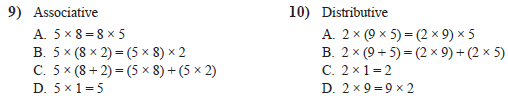 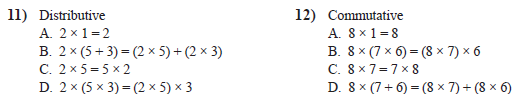 